The mission of the Great Falls Balloon Festival is to provide fundraising opportunities for local
non-profit organizations, while celebrating our community and promoting the Lewiston/Auburn
area as a visitor destination.rGolden Eagle Sponsor $10,000: 4 Balloon Rides, 4 Parking Passes, Video Wall Recognition, Parade Vehicle, Website Highlight Recognition, Social Media Highlight Posts, Program, Complimentary Craft and Trade Booth, Front Gate Banner Placement. 4 Complimentary T-shirts. Thank You Announcements throughout Event.Double Eagle II Sponsor $5,000: 2 Balloon Rides, 3 Parking Passes, Video Wall Recognition, Parade Vehicle, Website Recognition, Social Media Highlight Posts, Program, Complimentary Craft and Trade Booth, Front Gate Banner Placement.Double Eagle Sponsor $2,500: 2 Balloon Rides, 2 Parking Passes, Video Wall Recognition, Parade Vehicle, Website Recognition, Social Media Highlight Posts, Program, Front Gate Banner Placement (Sponsor provides banner)Rosie O’Grady Sponsor $1,250: 2 Balloon Rides, Video Wall Recognition, Social Media Highlight Posts, Program. Front Gate Banner Placement (Sponsor provides banner)Friends of the Festival Sponsor $500: Video Wall Recognition, Social Media Highlight Posts.Limited Sponsorship LevelsMoonglow Sponsor $500: Special Recognition for Being Sole Sponsor, 2 Parking Passes, Video Wall Recognition, Parade Vehicle, Social Media Highlight Posts, Program. Website Recognition. Thank You Announcements during Event.Parade Sponsor $500: Special Recognition for Being Sole Sponsor, 2 Parking Passes, Video Wall Recognition, Social Media Highlight Posts, Program. Website Recognition. Lead Car in the Parade. Balloon Sponsor $1000: 2 Balloon Ride, Banner Placement on Balloon for all 6 launches, Video Wall Recognition, Social Media Highlight Posts, Program. Website Recognition Limited SpaceSpecial Shape Sponsor $2,000: 2 Balloon Rides, 2 Parking Passes, Banner Placement on Special Shape Balloon for all 6 launches, Video Wall Recognition. Social Media Highlight Posts, Program. Website Recognition. Very Limited SpaceSpecial Event Sponsor $2,000: Special Recognition for Being Sole Sponsor, 2 Balloon Rides, 2 Parking Passes, Video Wall Recognition, Parade Vehicle, Social Media Highlight Posts, Program. Website RecognitionFamily Fun Day Sponsor $2,000: Special Recognition for Being Sole Sponsor, 2 Balloon Rides,2 Parking Passes, Video Wall Recognition, Parade Vehicle, Social Media Highlight Posts, Program. Website Recognition, Table for Family Fun Day Event, Opportunity to Provide Advertisements in 200 Participant Bags, Thank You Announcements during EventPlease Visit us at www.greatfallsballoonfestival.orgEmail: info@greatfallsballoonfestival.orgWe Create Impact!The festival has been a part of our family traditions for over 25 years of vacations to Maine ~ Terry from CTThank you for creating an event that allows us to have our fundraiser to continue our work with our youth ~ LHS Parent VolunteerOver $84,000 Raised for Local Non-Profits in 2022!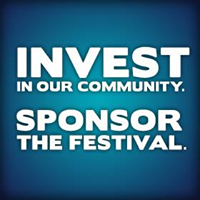 